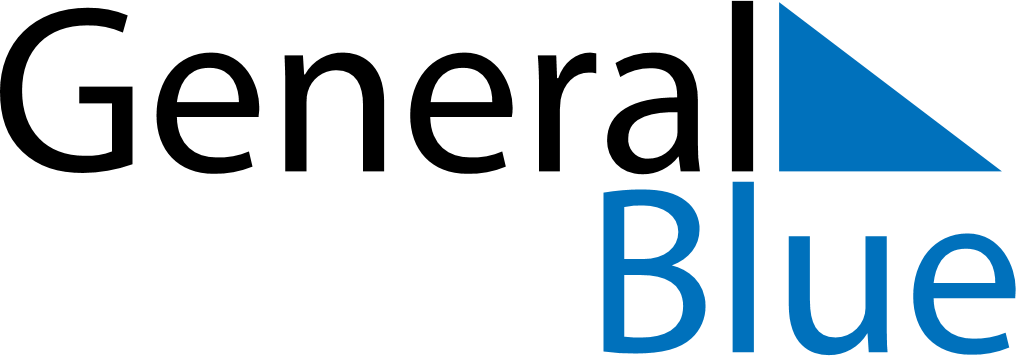 April 2024April 2024April 2024April 2024April 2024April 2024Nesoddtangen, Viken, NorwayNesoddtangen, Viken, NorwayNesoddtangen, Viken, NorwayNesoddtangen, Viken, NorwayNesoddtangen, Viken, NorwayNesoddtangen, Viken, NorwaySunday Monday Tuesday Wednesday Thursday Friday Saturday 1 2 3 4 5 6 Sunrise: 6:42 AM Sunset: 8:00 PM Daylight: 13 hours and 17 minutes. Sunrise: 6:39 AM Sunset: 8:02 PM Daylight: 13 hours and 23 minutes. Sunrise: 6:36 AM Sunset: 8:04 PM Daylight: 13 hours and 28 minutes. Sunrise: 6:33 AM Sunset: 8:07 PM Daylight: 13 hours and 34 minutes. Sunrise: 6:30 AM Sunset: 8:09 PM Daylight: 13 hours and 39 minutes. Sunrise: 6:27 AM Sunset: 8:12 PM Daylight: 13 hours and 45 minutes. 7 8 9 10 11 12 13 Sunrise: 6:24 AM Sunset: 8:14 PM Daylight: 13 hours and 50 minutes. Sunrise: 6:21 AM Sunset: 8:17 PM Daylight: 13 hours and 55 minutes. Sunrise: 6:18 AM Sunset: 8:19 PM Daylight: 14 hours and 1 minute. Sunrise: 6:15 AM Sunset: 8:21 PM Daylight: 14 hours and 6 minutes. Sunrise: 6:12 AM Sunset: 8:24 PM Daylight: 14 hours and 12 minutes. Sunrise: 6:09 AM Sunset: 8:26 PM Daylight: 14 hours and 17 minutes. Sunrise: 6:06 AM Sunset: 8:29 PM Daylight: 14 hours and 22 minutes. 14 15 16 17 18 19 20 Sunrise: 6:03 AM Sunset: 8:31 PM Daylight: 14 hours and 28 minutes. Sunrise: 6:00 AM Sunset: 8:34 PM Daylight: 14 hours and 33 minutes. Sunrise: 5:57 AM Sunset: 8:36 PM Daylight: 14 hours and 39 minutes. Sunrise: 5:54 AM Sunset: 8:39 PM Daylight: 14 hours and 44 minutes. Sunrise: 5:51 AM Sunset: 8:41 PM Daylight: 14 hours and 49 minutes. Sunrise: 5:48 AM Sunset: 8:44 PM Daylight: 14 hours and 55 minutes. Sunrise: 5:46 AM Sunset: 8:46 PM Daylight: 15 hours and 0 minutes. 21 22 23 24 25 26 27 Sunrise: 5:43 AM Sunset: 8:48 PM Daylight: 15 hours and 5 minutes. Sunrise: 5:40 AM Sunset: 8:51 PM Daylight: 15 hours and 11 minutes. Sunrise: 5:37 AM Sunset: 8:53 PM Daylight: 15 hours and 16 minutes. Sunrise: 5:34 AM Sunset: 8:56 PM Daylight: 15 hours and 21 minutes. Sunrise: 5:31 AM Sunset: 8:58 PM Daylight: 15 hours and 26 minutes. Sunrise: 5:29 AM Sunset: 9:01 PM Daylight: 15 hours and 32 minutes. Sunrise: 5:26 AM Sunset: 9:03 PM Daylight: 15 hours and 37 minutes. 28 29 30 Sunrise: 5:23 AM Sunset: 9:06 PM Daylight: 15 hours and 42 minutes. Sunrise: 5:20 AM Sunset: 9:08 PM Daylight: 15 hours and 47 minutes. Sunrise: 5:18 AM Sunset: 9:11 PM Daylight: 15 hours and 53 minutes. 